2023-2024TIMEPLANTIMEPLANTIMEPLANTIMEPLANTIMEPLANTIMEPLANTidMandagTirsdagOnsdagTorsdagFredag08.15 - 09.45Tema/NorskTema/NorskTema/NorskTema/NorskDans/Sang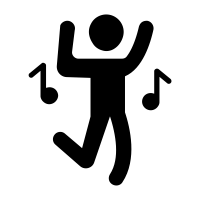 09.45 - 10.00FriminuttFriminuttFriminuttFriminuttFriminutt10.00 - 10.50Gym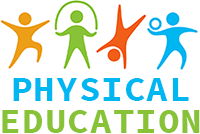 Matematikk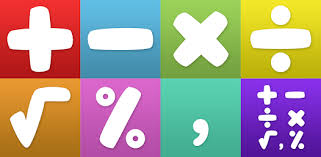 Norsk: DiktatMatematikkTema/Norsk10.50 - 11.10MatMatMatMatMat11.10 - 11.30FriminuttFriminuttFriminuttFriminuttFriminutt11.30 - 12.30SpråklekChromebook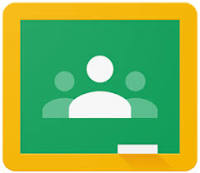 Norsk: VerbKunst og håndverk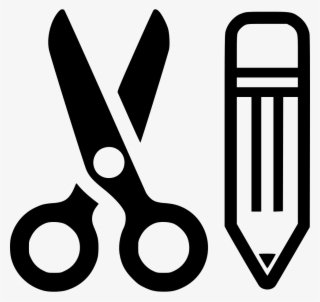 Tema/Språkaktivitet12.30 - 12.4512.4512.30FriminuttKunst og håndverk12.3012.45 - 13.4512.4512.30Bibliotek/SpråkaktivitetKunst og håndverk12.30Dagen slutter12.4512.3013.4512.4512.30